Publicado en Ciudad de México el 09/10/2019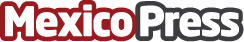 Del Bosque Restaurante, Nube 7 y Matil´d Bistró celebran el día de muertos con su icónico Pan de MuertoLa División de Cafeterías de CMR: Del Bosque Restaurante, Matil’d Bistró y Nube Siete, presenta durante el mes de octubre y hasta el 10 de noviembre su tradicional Pan de MuertoDatos de contacto:Alejandra Armenta Becerril5575765180Nota de prensa publicada en: https://www.mexicopress.com.mx/del-bosque-restaurante-nube-7-y-matil-d-bistro Categorías: Gastronomía Viaje Sociedad Entretenimiento Restauración Ciudad de México http://www.mexicopress.com.mx